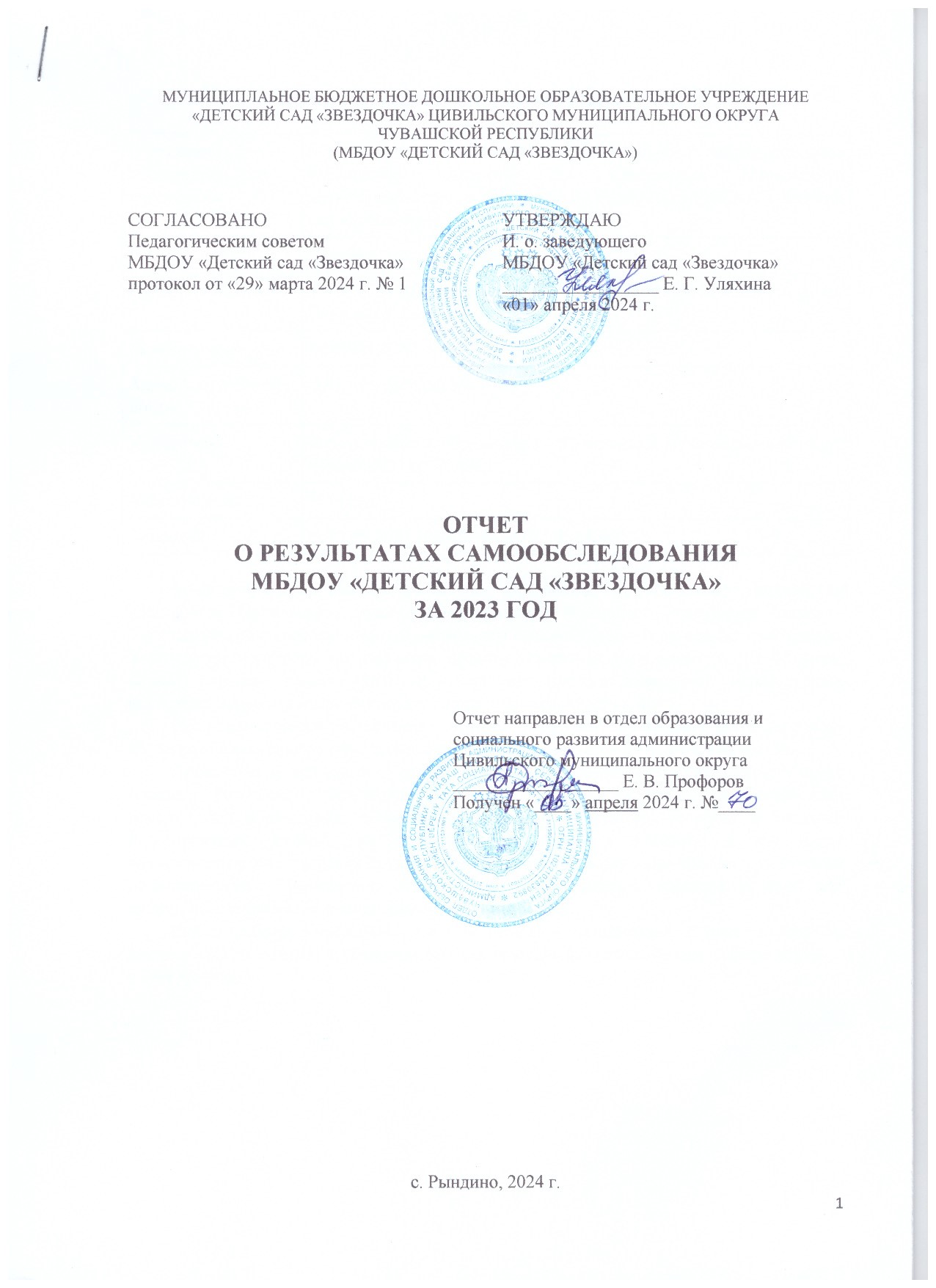 Общие сведения об образовательной организацииМуниципальное бюджетное дошкольное образовательное учреждение «Детский сад «Звездочка» Цивильского муниципального округа Чувашской Республики (далее – Учреждение) расположено в жилом районе села Рындино вдали от автомобильной трассы. Учреждение построено по типовому проекту. Проектная наполняемость на 55 мест. Общая площадь здания 496,6 кв. м, из них площадь помещений, используемых непосредственно для нужд образовательного процесса, 496,6 кв. м.Цель деятельности Учреждения – осуществление образовательной деятельности по образовательным программам дошкольного образования, присмотр и уход за детьми.Предметом деятельности Учреждения является реализация конституционного права граждан Российской Федерации на получение общедоступного и бесплатного дошкольного образования, обеспечение охраны и укрепления здоровья и создание благоприятных условий для разностороннего развития личности, в том числе возможности удовлетворения потребности обучающихся в самообразовании и получении дополнительного образования; обеспечение отдыха граждан, создание условий для культурной, спортивной и иной деятельности населения.Режим работы Учреждения: рабочая неделя – пятидневная, с понедельника по пятницу. Длительность пребывания детей в группах 12 часов. Режим работы групп – с 7:00 до 19:00.Аналитическая частьОценка образовательной деятельностиОбразовательная деятельность в Учреждении организована в соответствии с Федеральным законом от 29.12.2012 № 273-ФЗ «Об образовании в Российской Федерации», ФГОС дошкольного образования. С 01.01.2021 года Учреждение функционирует в соответствии с требованиями СП 2.4.3648-20 «Санитарно-эпидемиологические требования к организациям воспитания и обучения, отдыха и оздоровления детей и молодежи», а с 01.03.2021 — дополнительно с требованиями СанПиН 1.2.3685-21 «Гигиенические нормативы и требования к обеспечению безопасности и (или) безвредности для человека факторов среды обитания».Образовательная деятельность ведется на основании утвержденной основной образовательной программы дошкольного образования, которая составлена в соответствии с ФГОС дошкольного образования, санитарно-эпидемиологическими правилами и нормативами.Для выполнения требований норм Федерального закона от 24.09.2022 № 371-ФЗ Учреждение провело организационные мероприятия по внедрению федеральной образовательной программы дошкольного образования, утвержденной приказом Минпросвещения России от 25.11.2022 № 1028 (далее — ФОП ДО), в соответствии с утвержденной дорожной картой. Для этого создали рабочую группу в составе заведующего и воспитателей Учреждения. Результаты:•	утвердили новую основную образовательную программу дошкольного образования Учреждения (далее — ООП ДО), разработанную на основе ФОП ДО, и ввели в действие с 01.09.2023 г.;•	скорректировали план-график повышения квалификации педагогических и управленческих кадров и запланировали обучение работников по вопросам применения ФОП ДО;•	провели информационно-разъяснительную работу с родителями (законными представителями) воспитанников.Учреждение посещают 29 воспитанников в возрасте от 1,5 до 7 лет. В Учреждении сформировано 2 разновозрастные группы общеразвивающей направленности. Из них:1 младшая разновозрастная группа — 10 детей;1 старшая разновозрастная группа — 19 детей.Воспитательная работаС 01.09.2021 Учреждение реализует рабочую программу воспитания и календарный план воспитательной работы, которые являются частью основной образовательной программы дошкольного образования.За 2,5 года реализации программы воспитания родители выражают удовлетворенность воспитательным процессом в Учреждении, что отразилось на результатах анкетирования, проведенного с 20 по 22 декабря 2023 года, а также результатах независимой оценки качеством образования, проводимой в конце 2023 года. Удовлетворенность качеством предоставляемых услуг в образовательном учреждении по состоянию на декабрь 2023 года составляет 88,7%, результаты опубликованы на официальном сайте bus.gov.ru.Вместе с тем, родители высказали пожелания по введению мероприятий в календарный план воспитательной работы Учреждения, например — проводить осенние и зимние спортивные мероприятия на открытом воздухе совместно с родителями. Предложения родителей будут рассмотрены и при наличии возможностей Учреждения включены в календарный план воспитательной работы на второе полугодие 2024 года.Чтобы выбрать стратегию воспитательной работы, в 2023 году проводился анализ состава семей воспитанников.Характеристика семей по составу:Характеристика семей по количеству детей:Воспитательная работа строится с учетом индивидуальных особенностей детей, с использованием разнообразных форм и методов, в тесной взаимосвязи воспитателей, специалистов и родителей. Детям из неполных семей уделяется большее внимание в первые месяцы после зачисления в Учреждение.Дополнительное образованиеВ Учреждении в 2023 году реализовались 4 дополнительные общеразвивающие программы по трем направлениям: художественному, физкультурно-оздоровительному и социально-гуманитарному. Анализ родительского опроса, проведенного в декабре 2023 года, показывает, что дополнительное образование в Учреждении реализуется недостаточно активно, наблюдается незначительное снижение посещаемости занятий в сравнении с 2022 годом. Учреждение планирует во втором полугодии 2024 года начать реализовывать новые программы дополнительного образования по естественнонаучной направленности. II. Оценка системы управления организацииУправление Учреждением осуществляется в соответствии с действующим законодательством и уставом Учреждения.Управление Учреждением строится на принципах единоначалия и коллегиальности. Коллегиальными органами управления являются: Педагогический совет, Общее собрание работников. Единоличным исполнительным органом является руководитель — заведующий.Органы управления, действующие в УчрежденииСтруктура и система управления соответствуют специфике деятельности Учреждения.III. Оценка содержания и качества подготовки обучающихсяУровень развития детей анализируется по итогам педагогической диагностики. Формы проведения диагностики:диагностические занятия (по каждому разделу программы);диагностические срезы;наблюдения, итоговые занятия.Разработаны диагностические карты освоения основной образовательной программы дошкольного образования Учреждения (ООП Учреждения) в каждой возрастной группе. Карты включают анализ уровня развития воспитанников в рамках целевых ориентиров дошкольного образования и качества освоения образовательных областей. Так, результаты качества освоения ООП Учреждения на конец 2023 года выглядят следующим образом:В июне 2023 года педагоги Учреждения проводили обследование воспитанников подготовительной группы на предмет оценки сформированости предпосылок к учебной деятельности в количестве 11 человек. Задания позволили оценить уровень сформированости предпосылок к учебной деятельности: возможность работать в соответствии с фронтальной инструкцией (удержание алгоритма деятельности), умение самостоятельно действовать по образцу и осуществлять контроль, обладать определенным уровнем работоспособности, а также вовремя остановиться в выполнении того или иного задания и переключиться на выполнение следующего, возможностей распределения и переключения внимания, работоспособности, темпа, целенаправленности деятельности и самоконтроля.Результаты педагогического анализа показывают преобладание детей с высоким и средним уровнями развития при прогрессирующей динамике на конец учебного года, что говорит о результативности образовательной деятельности в Учреждении.Оценка организации учебного процесса (воспитательно-образовательного процесса)В основе образовательного процесса в Учреждении лежит взаимодействие педагогических работников, администрации и родителей (законных представителей) родителей. Основными участниками образовательного процесса являются дети, родители (законные представители), педагоги.Для охраны и укрепления здоровья детей созданы условия:ежедневное соблюдение режима дня, в теплый период года прием детей проводили на свежем воздухе,использовали современные здоровьесберегающие технологии, методики и приемы оздоровления детей: утренняя гимнастика, дыхательные упражнения по А. Н. Стрельниковой, фонопедические упражнения В. В. Емельяненко,методика мышечной релаксации по Джекобсону,гимнастика после дневного сна;функциональная гимнастика (упражнение для глаз, артикуляционная гимнастика, упражнения для профилактики нарушения осанки и плоскостопия, пальчиковая гимнастика и пр.),на занятиях использовали физкультминутки, подвижные игры.За данный период времени у воспитанников группы отсутствовали травмы и несчастные случаи.Основные форма организации образовательного процесса:совместная деятельность педагогического работника и воспитанников в рамках организованной образовательной деятельности по освоению основной общеобразовательной программы;самостоятельная деятельность воспитанников под наблюдением педагогического работника.Занятия в рамках образовательной деятельности ведутся по подгруппам.Продолжительность занятий соответствует СанПиН 1.2.3685-21 и составляет:в группах с детьми от 1,5 до 3 лет — до 10 мин;в группах с детьми от 3 до 4 лет — до 15 мин;в группах с детьми от 4 до 5 лет — до 20 мин;в группах с детьми от 5 до 6 лет — до 25 мин;в группах с детьми от 6 до 7 лет — до 30 мин.Между занятиями в рамках образовательной деятельности предусмотрены перерывы продолжительностью не менее 10 минут.Основной формой занятия является игра. Образовательная деятельность с детьми строится с учётом индивидуальных особенностей детей и их способностей. Выявление и развитие способностей воспитанников осуществляется в любых формах образовательного процесса.В Учреждении для решения образовательных задач используются как новые формы организации процесса образования (проектная деятельность, образовательная ситуация, образовательное событие, обогащенные игры детей в центрах активности, проблемно-обучающие ситуации в рамках интеграции образовательных областей и другое), так и традиционных (фронтальные, подгрупповые, индивидуальные занятий).Занятие рассматривается как дело, занимательное и интересное детям, развивающее их; деятельность, направленная на освоение детьми одной или нескольких образовательных областей, или их интеграцию с использованием разнообразных педагогически обоснованных форм и методов работы, выбор которых осуществляется педагогом.С 2023 года педагоги Учреждения освоили функционал учебного профиля «Сферум». Его внедрение пока встречает частое непонимание со стороны родителей воспитанников. Однако есть и те, кто уже успел за время работы оценить его плюсы. Так, с помощью учебного профиля «Сферум» педагоги и родители могут:просматривать разнообразные обучающие и методические материалы;создавать персональные и групповые онлайн-коммуникации, включая чаты и видеоконференции;проводить онлайн-трансляции занятий с возможностью массовых просмотров и комментирования;направлять и получать уведомления о событиях в рамках образовательного процесса.Оценка качества кадрового обеспеченияУчреждение укомплектовано педагогами на 100 % согласно штатному расписанию. Всего работают 13 человек. Педагогический коллектив Учреждения насчитывает 4 педагога. Соотношение воспитанников, приходящихся на 1 взрослого:воспитанник/педагоги — 7,8/1;воспитанники/все сотрудники — 2,4/1.Курсы повышения квалификации в 2023 году прошли 3 работника Учреждения, из них 2 педагога.Диаграмма с характеристиками кадрового состава Учреждения.Педагогический стаж педагоговОбразование педагогических работниковПосле увольнения педагога с высшим образованием в конце октября 2023 года приняли на работу воспитателя, со средним профессиональным образованием по специальности, входящее в укрупненную группу специальностей «Образование и педагогические науки». Это позволило «закрыть» имеющиеся вакантные должности в штатном расписании, перераспределить нагрузку педагогов.Для успешной адаптации воспитателя ему назначили наставников из числа опытных педагогов. Разработана программа наставничества в рамках региональной целевой модели наставничества. Педагоги постоянно повышают свой профессиональный уровень, эффективно участвуют в работе методических объединений, знакомятся с опытом работы своих коллег и других дошкольных учреждений, знакомятся с опытом работы своих коллег и других дошкольных учреждений, а также саморазвиваются. Все это в комплексе дает хороший результат в организации педагогической деятельности и улучшении качества образования и воспитания дошкольников. В 2023 году педагоги продолжили вести воспитательно-образовательную работу через социальные сети «Интернет»: в VK, Telegram, «Сферум», оказывали помощь родителям через «Консультативный пункт МБДОУ «Детский сад «Звездочка».В 2023 году педагоги Учреждения приняли участие, а именно:Николаева О. В., воспитатель, приняла участие в:семинаре по теме «Новые и традиционные формы организации процесса образования детей в соответствии с ФОП дошкольного образования» в объёме 6 академических часов;Республиканском семинаре «Единое образовательное пространство духовно- нравственного обучения и воспитания в образовательных организациях Чувашской Республики» на примере программы «Социокультурные истоки» (Бюджетное учреждение ЧР дополнительного профессионального образования «Чувашский республиканский институт образования» Министерства образования Чувашской Республики);вебинаре «Как быть востребованным педагогом, обучая детей чтению» с использованием игровой комплексной программы для детей – в объёме 2 часов (февраль, 2023 г.);тестировании на знание правил по охране труда «Профсоюз за охрану труда!» (апрель, 2023 г.);Прошла обучение по санитарно-просветительской программе «Основы здорового питания (для детей дошкольного возраста)» в рамках федерального проекта «Укрепление общественного здоровья» национального проекта «Демография», 15 часов.Прокопьева Ф. Н., музыкальный руководитель, опубликовала сценарий мероприятия по духовно-нравственному воспитанию «Масленица» в интернет-журнале «Шкулта».Прошла обучение по санитарно-просветительской программе «Основы здорового питания (для детей дошкольного возраста)» в рамках федерального проекта «Укрепление общественного здоровья» национального проекта «Демография», 15 часов.Приняла участие в:семинаре по теме «Новые и традиционные формы организации процесса образования детей в соответствии с ФОП дошкольного образования» в объёме 6 академических часов;Республиканском семинаре «Единое образовательное пространство духовно- нравственного обучения и воспитания в образовательных организациях Чувашской Республики» на примере программы «Социокультурные истоки» (Бюджетное учреждение ЧР дополнительного профессионального образования «Чувашский республиканский институт образования» Министерства образования Чувашской Республики);вебинаре «Музыкально-игровое и танцевальное творчество народов Поволжья как средство нравственно-патриотического воспитания детей дошкольного возраста, 2 часа (11.11.2023 г., ООО «межрегиональный центр образования и консалтинга»);районном методическом объединении музыкальных руководителей на тему «Музыкально-ритмические упражнения как средство развития музыкальных способностей детей» (апрель, 2023 г.);Районном методическом объединении музыкальных руководителей дошкольных образовательных организаций Цивильского МО «Театральные фестивали, как средство развития творческих способностей дошкольников» (23.10.2023 г.).Григорьева Л. В., воспитатель, приняла участие в:семинаре по теме «Новые и традиционные формы организации процесса образования детей в соответствии с ФОП дошкольного образования» в объёме 6 академических часов;Республиканском семинаре «Единое образовательное пространство духовно- нравственного обучения и воспитания в образовательных организациях Чувашской Республики» на примере программы «Социокультурные истоки» (Бюджетное учреждение ЧР дополнительного профессионального образования «Чувашский республиканский институт образования» Министерства образования Чувашской Республики).Степанова Н. В., воспитатель, приняла участие в методическом объединении воспитателей на тему «Развитие связной речи в детей дошкольного возраста» (март, 2023 г.).Григорьева Ф. В., воспитатель, приняла участие в:семинаре по теме «Новые и традиционные формы организации процесса образования детей в соответствии с ФОП дошкольного образования» в объёме 6 академических часов;вебинаре «Как быть востребованным педагогом, обучая детей чтению» с использованием игровой комплексной программы для детей – в объёме 2 часов (февраль, 2023 г.);методическом объединении воспитателей Цивильского МО «Игровая деятельность детей дошкольного возраста» (декабрь, 2023 г.).Достижения педагогов:Все педагоги Учреждения приняли участие в:III межрегиональном форуме педагогов дошкольных образовательных организаций;Работе межрегионального семинара-практикума «развитие профессиональных компетенций педагога дошкольной образовательной организации в условиях реализации ФГОС»;Межрегиональной научно-практической конференции «Воспитание и дистанционные образовательные технологии в дошкольной организации». Оценка учебно-методического и библиотечно-информационного обеспеченияВ Учреждении библиотека является составной частью методической службы.Библиотечный фонд располагается в методическом кабинете, музыкальном зале, группах Учреждения. Библиотечный фонд представлен методической литературой по всем образовательным областям основной общеобразовательной программы, детской художественной литературой, периодическими изданиями, а также другими информационными ресурсами на различных электронных носителях. В каждой возрастной группе имеется банк необходимых учебно-методических пособий, рекомендованных для планирования воспитательно-образовательной работы в соответствии с обязательной частью ООП ДО.В 2023 году Учреждение пополнило наглядно-дидактические пособия:Комплект «Мир диких животных» Воскобовича;Головоломки Змейка Воскобовича;Квадрат Воскобовича 2-х цветный ИКВ-002;Квадрат Воскобовича 2-х цветный + сказка;Квадрат Воскобовича 4-х цветный;Шнур–затейник Воскобовича, ЗНА-020;Чудо-крестики 2 Воскобовича;Фиолетовый лес Малая развивающая среда Воскобовича.Также в течение 2023 года библиотека дошкольного образовательного учреждения пополнялась периодическими изданиями (журналами): «Халăх шкулӗ», «Дошкольное образование», «Воспитатель дошкольного образовательного учреждения».Оборудование и оснащение методического кабинета достаточно для реализации образовательных программ. В методическом кабинете созданы условия для возможности организации совместной деятельности педагогов. Кабинет достаточно оснащен техническим и компьютерным оборудованием. Программное обеспечение позволяет работать с текстовыми редакторами, интернет-ресурсами, фото-, видеоматериалами, графическими редакторами.В Учреждении учебно-методическое и информационное обеспечение достаточное для организации образовательной деятельности и эффективной реализации образовательных программ.В декабре 2023 года в результате повторного планового мониторинга инфраструктуры Учреждения выявили пожелания у педагогов и родителей (законных представителей) обновить наглядный материал для стендов, интерактивного оборудования для детей. Закупку необходимых материалов запланировали на второе полугодие 2024 года.Оценка материально-технической базыВ Учреждении сформирована материально-техническая база для реализации образовательных программ, жизнеобеспечения и развития детей. В Учреждении оборудованы помещения:групповые помещения —2;кабинет заведующего — 1;методический кабинет — 1;музыкальный зал — 1;пищеблок — 1;прачечная — 1;медицинский кабинет — 1.При создании предметно-развивающей среды воспитатели учитывают возрастные, индивидуальные особенности детей своей группы. Оборудованы групповые комнаты, включающие игровую, познавательную, обеденную зоны.Предметно-развивающая среда соответствует требованиям нормативно-правовых документов, в том числе СанПиН. К началу учебного года подготовлены предметно-развивающая среда, как на участках групп, так и в групповых помещениях, которая играет особую роль для укрепления здоровья ребенка, его всестороннего физического и психического развития. На основании плана-графика проведения мониторинга инфраструктуры Учреждения, утвержденного приказом исполняющего обязанности заведующего от 10.04.2023 № 47-О, была проведена первичная оценка степени соответствия РППС Детского сада требованиям ФГОС и ФОП ДО и рекомендациям Минпросвещения, направленным в письме от 13.02.2023 № ТВ-413/03. По итогам выявлено: РППС учитывает особенности реализуемой ОП ДО. В каждой возрастной группе РППС обладает свойствами открытой системы и выполняет образовательную, развивающую, воспитывающую, стимулирующую функции. Учреждение нуждается в обновлении современным развивающим оборудованием, пособий и игрушек. В 2023 году Учреждение провело текущий ремонт 2 групповых комнат, коридоров 1 и 2 этажей, прачечной и сушилки. Построили новые малые архитектурные формы и игровые оборудования на групповых участках детского сада.Из отчета о научно исследовательской работе от 06.10.2022 г. (исследование несущих конструкций МБДОУ «Детский сад «Звездочка») следует, что здание имеет аварийное состояние, ряд дефектов и повреждений, что в течение нескольких лет эксплуатации, оставшаяся часть здания также может прийти в аварийное состояние, если не устранить повреждения. Учреждение нуждается в капитальном ремонте здания, а также обновлении территории современным оборудованием и малыми формами архитектуры.Капитальный ремонт не был проведен в 2021 году связи с отсутствием финансирования (положительное заключение государственной экспертизы на проектную документацию капитального ремонта Учреждения – 17 сентября 2021 года получили). Оценка функционирования внутренней системы оценки качества образованияВ Учреждении утверждено Положение о внутренней системе оценки качества образования от 20.09.2023 №111-О. Мониторинг качества образовательной деятельности в 2023 году показал хорошую работу педагогического коллектива по всем показателям.Состояние здоровья и физического развития воспитанников удовлетворительные. 100 процентов детей успешно освоили образовательную программу дошкольного образования в своей возрастной группе. Воспитанники подготовительных групп показали высокие показатели готовности к школьному обучению. В течение года воспитанники Учреждения успешно участвовали в конкурсах и мероприятиях различного уровня.Достижения воспитанников:В период с 11.12.2023 по 22.12.2023 проводилось анкетирование 28 родителей, получены следующие результаты: доля получателей услуг, положительно оценивающих доброжелательность и вежливость работников дошкольного учреждения, – 96,2%;доля получателей услуг, удовлетворенных компетентностью работников организации, – 98%; доля получателей услуг, удовлетворенных материально-техническим обеспечением организации, - 69%; доля получателей услуг, удовлетворенных качеством предоставляемых образовательных услуг в Учреждении, — 96%; доля получателей услуг, удовлетворенных качеством дополнительных образовательных услуг в Учреждении, — 92%; доля получателей услуг, удовлетворенных полнотой предоставления информации, размещенной в групповых чатах и социальной сети VK, о жизнедеятельности и занятиях детей во время пребывания в Учреждении, — 95%; доля получателей услуг, которые готовы рекомендовать организацию родственникам и знакомым,  - 94%.Анкетирование родителей показало высокую степень удовлетворенности качеством предоставляемых услуг.Результаты анализа показателей деятельности УчрежденияДанные приведены по состоянию на 29.12.2023 г.Анализ показателей указывает на то, что Учреждение имеет достаточную инфраструктуру, которая соответствует требованиям СП 2.4.3648-20 «Санитарно-эпидемиологические требования к организациям воспитания и обучения, отдыха и оздоровления детей и молодежи» и позволяет реализовывать образовательные программы в полном объеме в соответствии с ФГОС ДО и ФОП ДО.Учреждение укомплектовано достаточным количеством педагогических и иных работников, которые имеют высокую квалификацию и регулярно проходят повышение квалификации, что обеспечивает результативность образовательной деятельности.Наименование образовательного
учрежденияМуниципальное бюджетное дошкольное образовательное учреждение «Детский сад «Звездочка» Цивильского муниципального округа Чувашской Республики (МБДОУ «Детский сад «Звездочка»)РуководительУляхина Екатерина Германовна Адрес учреждения429901, Чувашская республика, Цивильский район, с. Рындино, ул. Павлова, д. 28Телефон, факс8-(83545)-62-6-68Адрес электронной почтыcivil_zvezdochka@rchuv.ruУчредительМуниципальное образование – Цивильский муниципальный округ Чувашской РеспубликиДата создания1971 годЛицензияот 02.09.2011 №Л035-01243-21/00246821Состав семьиКоличество семейПроцент от общего количества семей воспитанниковПолная2285%Неполная с матерью415%Количество детей в семьеКоличество семейПроцент от общего количества семей воспитанниковОдин ребенок416%Два ребенка1142%Три ребенка и более1142%№Направленность / Наименование программыФорма организацииВозрастГод, количество воспитанниковГод, количество воспитанников№Направленность / Наименование программыФорма организацииВозраст202220231ХудожественноеХудожественноеХудожественноеХудожественноеХудожественное1.1Разноцветный миркружок4-720161.2Звонкие голосакружок4-713112Социально-гуманитарноеСоциально-гуманитарноеСоциально-гуманитарноеСоциально-гуманитарноеСоциально-гуманитарное2.1Почитай-какружок5-715132.2Материнский фольклоркружок2-404Наименование органаФункцииЗаведующийКонтролирует работу и обеспечивает эффективное взаимодействие структурных подразделений организации,
утверждает штатное расписание, отчетные документы организации, осуществляет общее руководство УчреждениемПедагогический советОсуществляет текущее руководство образовательной
деятельностью Учреждения, в том числе рассматривает
вопросы:развития образовательных услуг;регламентации образовательных отношений;разработки образовательных программ;выбора учебных пособий, средств обучения ивоспитания;материально-технического обеспечения образовательного процесса;аттестации, повышении квалификации педагогических работников;координации деятельности методических объединенийОбщее собрание работниковРеализует право работников участвовать в управлении
образовательного учреждения, в том числе:участвовать в разработке и принятии коллективного договора, Правил трудового распорядка, изменений и дополнений к ним;принимать локальные акты, которые регламентируют деятельность образовательного учреждения и связаны с правами и обязанностями работников;разрешать конфликтные ситуации между работниками и администрацией образовательного учреждения;вносить предложения по корректировке плана мероприятий Учреждения, совершенствованию ее работы и развитию материальной базыУровень развития воспитанников в рамках целевых ориентировВыше нормыВыше нормыНормаНормаНиже нормыНиже нормыИтогоИтогоУровень развития воспитанников в рамках целевых ориентировКол-во%Кол-во%Кол-во%Кол-во% воспитанников в пределе
нормыУровень развития воспитанников в рамках целевых ориентиров27% 2793%00%29100%Качество освоения образовательных областей27%2793%00%29100%Ф. И. О. педагога Мероприятие, уровень мероприятия, организаторРезультатГригорьева Л. В.Республиканский творческий конкурс экологических рисунков «Береги лес от пожара!»);Всероссийский фестиваль с международным участием «Краски Чувашии – 2023»;Всероссийский конкурс рисунков, посвященного Юрию Гагарину «Я рисую космос, тайны далеких планет»;Всероссийский онлайн-конкурс «30 лет Конституции России – проверь себя!»сертификат за подготовку воспитанниковдиплом участника, благодарность за подготовку участниковдиплом куратора за подготовку победителейсертификат участникаГригорьева Ф. В.Всероссийский онлайн-конкурс «30 лет Конституции России – проверь себя!»сертификат участникаНиколаева О. В.Всероссийский фестиваль с международным участием «Краски Чувашии – 2023»;Международный исторический диктант на тему событий ВОВ – «Диктант Победы» в 2023 году;Республиканский творческий конкурс экологических рисунков «Береги лес от пожара!»;Всероссийский онлайн-конкурс «30 лет Конституции России – проверь себя!» диплом участника, благодарность за подготовку участниковдиплом участникасертификаты за подготовку воспитанниковсертификат участникаПрокопьева Ф. Н.Всероссийский фестиваль с международным участием «Краски Чувашии – 2023»; Всероссийский конкурс «Я расскажу вам о войне…» в номинации «Лучшая методическая разработка», апрель 2023 (Международная академия образования «СМАРТ»);Республиканский открытый творческий конкурс «Пасхальная радость», 23.03.2023 (МАОУ ДО «Дворец детского (юношеского) творчества» г. Чебоксары»);Московский открытый конкурс педагогического мастерства в области духовно-нравственного образования «Религия и культура»;Всероссийский онлайн-конкурс «30 лет Конституции России – проверь себя!»;Просветительская акция «Единый профсоюзный диктант «К отчетам и выборам готов!» диплом участникапобедитель, диплом III местопобедитель, диплом I степенисертификат участникасертификат участникасертификат участникаСтепанова Н. В.Всероссийский фестиваль с международным участием «Краски Чувашии – 2023»;Муниципальный этап профессионального конкурса «Воспитатель года – 2023»;диплом участника, благодарность за подготовку участниковсертификат участника, диплом лауреата№Фамилия и имя воспитанникаДатаМероприятие, организатор, уровень мероприятияРезультат1Воспитанники МБДОУ «Детский сад «Звездочка»май-июнь 2023Всероссийский фестиваль с международным участием «Краски Чувашии – 2023» (Конкурс вокально-инструментального творчества М. Д. Михайлова)сертификат участника2Ансамбль МБДОУ «Детский сад «Звездочка»апрель 2023VII межрегиональный фестиваль–конкурс «Радужная страна – 2023»победитель, грамота II место3Ансамбль МБДОУ «Детский сад «Звездочка»апрель 2023V Межрегиональный онлайн фестиваль чувашского танца «Чăваш ташши илемĕ-2023», посвященному Году счастливого детства в Чувашской Республике и году педагога и наставника в Российской Федерациидиплом лауреата II место4Шумовой ансамбль группы «Звездочеты»март 2023XII Открытый муниципальный конкурс юных исполнителей на народных инструментах, шумовых музыкальных инструментах «Забава»победитель, диплом лауреата I степени5Воспитанники МБДОУ «Детский сад «Звездочка»май 2023Смотр строя и песни среди воспитанников дошкольных образовательных организаций «Парад дошколят – 2023грамота6Алексеев Иван14.04.2023Всероссийский конкурс творческих работ для детей и взрослых «Необъятный космос»победитель, диплом лауреата I степени7Храброва Галина14.04.2023Всероссийский конкурс творческих работ для детей и взрослых «Необъятный космос»победитель, диплом лауреата I степени8Петрова Анастасия15.04.2023Всероссийский конкурс рисунков, посвященный Ю. Гагарину «Я рисую космос, тайны далеких планет»победитель, диплом лауреата I степени9Васильева Ульяна15.04.2023Всероссийский конкурс рисунков, посвященный Ю. Гагарину «Я рисую космос, тайны далеких планет»победитель, диплом лауреата I степени10Клыкова Дарья15.04.2023Всероссийский конкурс рисунков, посвященный Ю. Гагарину «Я рисую космос, тайны далеких планет»победитель, диплом лауреата I степени11Уляхина Мираславаапрель 2023Всероссийский информационно-образовательный портал мастерства педагогических работников «Педагогические таланты России»публикация, I место12Петрова Анастасия23.03.2023Республиканский открытый творческий конкурс «Пасхальная радость» (МАОУ ДО «Дворец детского (юношеского) творчества» г. Чебоксары»)победитель, диплом I степени13Антонова Яна23.03.2023Республиканский открытый творческий конкурс «Пасхальная радость» (МАОУ ДО «Дворец детского (юношеского) творчества» г. Чебоксары»)победитель, диплом I степени14Антонова Яна23.03.2023Республиканский V открытый творческий конкурс «Моя Чувашия» (МАОУ ДО «Дворец детского (юношеского) творчества» г. Чебоксары»)победитель, диплом I степени15Клыкова Дарья23.03.2023Республиканский V открытый творческий конкурс «Моя Чувашия» (МАОУ ДО «Дворец детского (юношеского) творчества» г. Чебоксары»)победитель, диплом I степени16Александров Павелмай-июнь 2023Всероссийского фестиваля с международным участием «Краски Чувашии – 2023»диплом участника17Крылов Александрмай-июнь 2023Всероссийского фестиваля с международным участием «Краски Чувашии – 2023»диплом участника18Петрова Анастасиямай-июнь 2023Всероссийского фестиваля с международным участием «Краски Чувашии – 2023»диплом участника19Алексеев Иванмай-июнь 2023Всероссийского фестиваля с международным участием «Краски Чувашии – 2023»диплом участника20Егоров Станиславмай-июнь 2023Всероссийского фестиваля с международным участием «Краски Чувашии – 2023»диплом участника21Антонова Янамай-июнь 2023Всероссийского фестиваля с международным участием «Краски Чувашии – 2023»диплом участника22Федорова Аленамай-июнь 2023Всероссийского фестиваля с международным участием «Краски Чувашии – 2023»диплом участника23Чернов Владимир16.04.2023Всероссийский конкурс изобразительного и декоративно-прикладного творчества «Космический полет» («Талант педагога»)диплом лауреата I степени24Баранов Михаил16.04.2023Всероссийский конкурс изобразительного и декоративно-прикладного творчества «Космический полет» («Талант педагога»)диплом лауреата I степени25Клыкова Дарьямай 202344-ый легкоатлетический пробег «Дорога мужества»победитель, диплом I место26Чернов Владимирмай 2023Детско-юношеская патриотическая акция «Рисуем Победу – 2023», посвященная славному ратному и гражданскому подвигу поколения победителей!»диплом участника27Иванков Константинмай 2023Детско-юношеская патриотическая акция «Рисуем Победу – 2023», посвященная славному ратному и гражданскому подвигу поколения победителей!»диплом участника28Егоров Станиславмай 2023Детско-юношеская патриотическая акция «Рисуем Победу – 2023», посвященная славному ратному и гражданскому подвигу поколения победителей!»диплом участника29Федоров Андреймай 2023Детско-юношеская патриотическая акция «Рисуем Победу – 2023», посвященная славному ратному и гражданскому подвигу поколения победителей!»диплом участника30Антонова Янамай 2023Патриотическая акция «Читаем о войне!»диплом участника31Софронов Даниилмай 2023Патриотическая акция «Читаем о войне!»диплом участника32Александров Павелмай 2023Патриотическая акция «Читаем о войне!»диплом участника33Клыкова Дарьямай 2023Патриотическая акция «Читаем о войне!»диплом участника34Егоров Станиславмай 2023Патриотическая акция «Читаем о войне!»диплом участника35Лебедев Никитаапрель 2023Всероссийский конкурс «Земля – наш общий дом» («Дошколяндия»)победитель, диплом I степени36Лебедев Никитаапрель 2023VIII Всероссийский конкурс «Надежды России»победитель, диплом лауреата I степени37Лебедев Никитаапрель 2023Всероссийского конкурса детских творческих работ к Всемирному дню Земли «Экология планеты» (ВШДА)победитель, диплом лауреата I степени38Егоров Станиславмай 2023VIII Всероссийский конкурс «Гордость страны»диплом лауреата II степени39Александров Павелиюнь 2023Всероссийский творческий  конкурсе по экологическому воспитанию «Поколение ЭКО. Летняя лаборатория», номинация «ЭКОстихотворение»победитель, диплом Iстепени40Федоров Андрейиюнь 2023Всероссийский творческий  конкурсе по экологическому воспитанию «Поколение ЭКО. Летняя лаборатория», номинация «ЭКОстихотворение»победитель, диплом I степени41Павлова Анастасияиюнь 2023Всероссийский творческий  конкурсе по экологическому воспитанию «Поколение ЭКО. Летняя лаборатория», номинация «ЭКОстихотворение»победитель, диплом II степени42Петрова Анастасияиюнь 2023Всероссийский творческий  конкурсе по экологическому воспитанию «Поколение ЭКО. Летняя лаборатория», номинация «ЭКОстихотворение»победитель, диплом II степени43Егоров Станислав, Охотников Максим, Федоров Андрей, Григорьева Анастасия, Уляхина Мираславасентябрь 2023«Кросс нации – 2023»сертификаты участников44Уляхина Мираславасентябрь 2023Муниципальный этапа Республиканского конкурса творческих работ, посвященному Дню работника сельского хозяйства и перерабатывающей промышленности Чувашской Республики «Лучшие На Селе»победитель, 2 место45Егоров Станиславсентябрь 2023Муниципальный этапа Республиканского конкурса творческих работ, посвященному Дню работника сельского хозяйства и перерабатывающей промышленности Чувашской Республики «Лучшие На Селе»сертификат участника46Федоров Андрейоктябрь 2023Республиканский конкурс чтецов «Осенний ветер»победитель, III-место47Васильева Ульянаоктябрь 2023Республиканский конкурс чтецов «Осенний ветер»победитель, III-место48Александрова Милаоктябрь 2023Республиканский конкурс чтецов «Осенний ветер»победитель, III-место49Трофимова ТатьянаоктябрьРеспубликанский конкурс рисунков и поделок «Синицы - озорницы и другие птицы» (МАОУДО «Дворец детского (юношеского) творчества» муниципального образования города Чебоксары-столицы Чувашской Республики)победитель, диплом 3 степени50Чернов ВладимироктябрьРеспубликанский конкурс рисунков и поделок «Синицы - озорницы и другие птицы» (МАОУДО «Дворец детского (юношеского) творчества» муниципального образования города Чебоксары-столицы Чувашской Республики)победитель, диплом 2 степени51Егоров СтаниславII Всероссийский конкурс «Гордость страны»победитель, диплом 1 степени52Егоров СтаниславВсероссийский творческом конкурс «Пластилиновое волшебство» (Центр развития творческой инициативы «Парта»)победитель, диплом 1 степени53Егоров Станиславноябрь 2023Всероссийский творческий конкурс по пропаганде семейных ценностей «О маме – с любовью!» (Автономная некоммерческая организация «Центр развития в сфере образования «Академия детства»)победитель, диплом 1 степени54Трофимова ТатьянаРеспубликанский творческий конкурс «Разноцветная зима» (МАОУДО «Дворец детского (юношеского) творчества» муниципального образования города Чебоксары-столицы Чувашской Республики)победитель, диплом 1 степениПоказателиЕдиница
измеренияКоличествоОбразовательная деятельностьОбразовательная деятельностьОбразовательная деятельностьОбщее количество воспитанников, которые обучаются по программе дошкольного образования
в том числе обучающиеся:человек29в режиме полного дня (8–12 часов)человек29в режиме кратковременного пребывания (3–5 часов)человек0в семейной дошкольной группечеловек0по форме семейного образования с психолого-педагогическим сопровождением, которое организует Учреждениечеловек0Общее количество воспитанников в возрасте до трех летчеловек2Общее количество воспитанников в возрасте от трех до восьми летчеловек27Количество (удельный вес) детей от общей численности воспитанников, которые получают услуги присмотра и ухода, в том числе в группах:человек
(процент)8—12-часового пребываниячеловек
(процент)29 (100 %)12—14-часового пребываниячеловек
(процент)0 (0 %)круглосуточного пребываниячеловек
(процент)0 (0 %)Численность (удельный вес) воспитанников с ОВЗ от общей численности воспитанников, которые получают услуги:человек
(процент)по коррекции недостатков физического, психического развитиячеловек
(процент)0 (0 %)обучению по образовательной программе дошкольного образованиячеловек
(процент)0 (0 %)присмотру и уходучеловек
(процент)0 (0 %)Средний показатель пропущенных по болезни дней на одного воспитанникадень11Общая численность педагогических работников, в том числе количество педагогических работников:человек4с высшим образованиемчеловек2высшим образованием педагогической направленности (профиля)человек2средним профессиональным образованиемчеловек2средним профессиональным образованием педагогической направленности (профиля)человек1Количество (удельный вес численности) педагогических работников, которым по результатам аттестации присвоена квалификационная категория, в общей численности педагогических работников, в том числе:человек
(процент)2 (50 %)с высшейчеловек
(процент)1 (25%)первойчеловек
(процент)1 (25%)Количество (удельный вес численности) педагогических работников в общей численности педагогических работников, педагогический стаж работы которых составляет:человек
(процент)до 5 летчеловек
(процент)0 (0 %)от 5 до 10 летчеловек
(процент)1 (25 %)от 10 лет до 15 летчеловек
(процент)1 (25%)от 15 лет до 20 летчеловек
(процент)1 (25 %)свыше 20 летчеловек
(процент)1 (25 %)Количество (удельный вес численности) педагогических работников в общей численности педагогических работников в возрасте:человек
(процент)от 35 до 40 летчеловек
(процент)1 (25 %)от 41 до 50 летчеловек
(процент)0 (0 %)от 51 лет и старше3 (75 %)Численность (удельный вес) педагогических и административно-хозяйственных работников, которые за последние 5 лет прошли повышение квалификации или профессиональную переподготовку, от общей численности таких работниковчеловек
(процент)11 (85%)Численность (удельный вес) педагогических и административно-хозяйственных работников, которые прошли повышение квалификации по применению в образовательном процессе ФГОС, от общей численности таких работниковчеловек
(процент)3 (75%)Соотношение «педагогический работник/воспитанник»человек/чело
век1/7Наличие в Детском саду:да/нетдамузыкального руководителяда/нетинструктора по физической культуреда/нетнетучителя-логопедада/нетнетлогопедада/нетнетучителя-дефектологада/нетнетпедагога-психологада/нетнетИнфраструктураИнфраструктураИнфраструктураОбщая площадь помещений, в которых осуществляется образовательная деятельность, в расчете на одного воспитанникакв. мПлощадь помещений для дополнительных видов деятельности воспитанниковкв. м48,5Наличие в Детском саду:да/нетфизкультурного залада/нетнетмузыкального залада/нетдапрогулочных площадок, которые оснащены так, чтобы обеспечить потребность воспитанников в физической активности и игровой деятельности на улицеда/нетда